 
A3-CNRS Groupe Rhône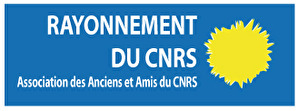 Réunion du 15 mars 2018  Présents : Bernard ILLE , Jean François JAL, Alain PEREZ, Bernard LANGLOIS, Guy DESSALCES ,  Xavier ARTRU, Christiane PARTENSKY, Liliane GOMMET Excusés : Patrick GANAU, Pascale JEANDEL ODJ :  Point sur l’organisation des activités et conférences 2018            Rendez- vous avec Frédéric Faure, Délégué Régional CNRS            Journées nationales 7-8 juin 2018            Invitation Mme Christiane PARTENSKY			                   Prix scientifique commun AAUL-A3-CNRS                 Questions diversesUn tour de table a eu lieu afin de faire connaissance avec les nouveaux participants.Bernard ouvre la réunion et fait un point sur la réalisation des activités 2018 : Visites CERN 19 et 28 février 2018. Visites organisées en hiver car nous pouvons descendre dans les « puits LHC-CMS et puits Alice » Le LHC étant arrêté à cette période (Un compte rendu de ces 2 visites sera fait par mes soins) Bernard rappelle, la visite de l’herbier et de la collection de paléontologie de l’UCBLYON1 le 20 mars. A ce jour 8 participants Nous avons couplé le même jour, une conférence intitulée : Les effets de l’intermittence à 16 heures à l’Amphithéâtre de la Délégation Rhône Auvergne dont l’intervenant sera Christian LE BRUN Chercheur CNRS en retraiteLe 21 mars ; la collègue de Grenoble nous a associés à la visite du LSM de Modane. Cette visite étant finalisée à ce jour (en tout 23 participants, dont 11 de la région Rhône).A l’automne ; nous organiserons la visite du Musée Claude Bernard de Villefranche en Beaujolais couplée au Prieuré de Salles en Beaujolais. Cette proposition est notée sur le site A3-Rhone de nos activités. L’organisation reste à mettre en œuvre.Liliane rappelle que le 29 mars se tiendra à Meudon la réunion des Représentants régionaux.Bernard et Liliane seront présents à celle –ci. Les participants nous ont chargé de faire remonter quelques remarques au sujet du magazine et des adhésions.	 Liliane rappelle que le 7 et 8 juin 2018 se tiendra l’Assemblée Générale de l’Association associée à une visite culturelle de Nancy. Bien   évidemment, tous les adhérents peuvent participer à ces deux journées.  Le programme et le bulletin d’inscription sont disponibles   sur le site de l’A3-CNRS.https://www.a3cnrs.org/page/32169-accueilGrâce à une participation renouvelée, à cette réunion, nous avons collecté des propositions d’activités et de conférences pour 2018 et 2019 dont vous trouverez le détail ci-dessous :Visites : Bernard LANGLOIS nous propose la visite du Musée de l’Imprimerie et de son atelier,La visite des coulisses du TNP de Lyon Jean François JAL nous propose la visite du Musée d’histoire de la Médecine et de la Pharmacie, la visite du musée dentaire de Lyon. Conférences :Bernard LANGLOIS se propose d’intervenir pour la présentation d’une conférence :« rapport entre la chimie et l’art » programmation possible fin 2018.Bernard  précise qu’un cycle de conférences ouvert à Tous est disponible sur le site du Musée de l’Imprimerie http://www.imprimerie.lyon.fr/imprimerie/sections/fr/amis2 Onglet : les amis du musée. Une conférence sur les volcans dont l’intervenante serait Nicole VATIN -PERIGNON  DR CNRS en retraite et adhérente à l’A3-Alpes Grenoble peut aussi être envisagée Jean François JAL nous précise que sur le site AAUL http://amis-universite-lyon.fr/Page d’accueil le programme des conférences est affiché.Christiane PARTENSKY nous remet le programme des « rendez-vous du Rize » de Villeurbanne http://lerize.villeurbanne.fr/ Et en particulier l’exposition « La DOUA lieux Communs ». Christiane nous incite à aller voir cette exposition très intéressante. Mme Christiane PARTENSKY, Chercheur CNRS a été invitée par Bernard à notre réunion afin qu’elle puisse apporter son témoignage sur le site de CREYS- MALVILLE et en particulier sur le démantèlement en cours de la centrale nucléaire. Christiane nous fait un résumé de sa visite guidée sur site, nous communique son contact et nous recommande une anticipation importante de 3 à 4 mois si nous organisons cette visite  (Vérification par la préfecture des participants et consignes de sécurité importantes). Christiane profite de sa présence à cette réunion pour adhérer à l’association A3-CNRS.Une discussion s’est ensuite instaurée sur la difficulté à obtenir des prêts  de salles pour nos réunions et /ou d’amphithéâtres pour les conférences. Jean François JAL nous précise que nous pourrions bénéficier gratuitement de l’amphithéâtre de la maison internationale des langues et des cultures (MILC)  35 rue RAULIN    Lyon afin de pouvoir organiser des conférences en association avec l’AAUL.Bernard LANGLOIS émet l’idée de l’amphithéâtre de la Bibliothèque Universitaire (B.U) ouvert jusqu’à 22 heures. Contact : Florence Gaume. Cet amphithéâtre pourrait héberger des cycles de conférences communes AAUL/A3CNRS-Rhône.Le dernier point à l’ordre du jour : Prix scientifique commun AAUL-A3-CNRS Bernard et Liliane profiteront de la réunion des représentants régionaux à Meudon pour évoquer ce sujet.Jean François JAL nous rappelle que le 26 avril à 17 heures au grand amphithéâtre de l’université de Lyon -90 rue Pasteur- se déroulera la remise des prix AAUL « recherches » afin de récompenser les lauréats 2018, et le 21 juin la remise des  prix « formation » .Questions diverses :-Comment joindre la communauté SHS de Lyon ? L’idée de faire une réunion à la Maison de l’Orient (MOM) est évoquée ; J.F. JAL essaiera d’en parler à ses contacts MOM.-Comment joindre la communauté de Saint-Etienne ? Une piste est de s’approcher de collègues de l’Ecole des Mines de Saint Etienne via Bernard et une DR CNRS de l’IPNL.Ajournement :La réunion a été ajournée à 12h00 par Bernard ILLE. La prochaine réunion du groupe Rhône se tiendra mercredi 12 septembre 2018 à 10h IPNL (salle 1er étage)Nous proposerons à l’ensemble de nos adhérents un déjeuner à 13h après cette réunion . L’adresse et les coordonnées du restaurant seront transmises ultérieurementProjet ODJ de la prochaine réunion du groupe Rhône Retour sur la réunion des représentants régionaux (29 mars)Points sur les journées nationales et l’AG des 7 – 8 juin 2018 Bilan  sur les  activités Rhône 2018 (Visites et conférences)Propositions activités 2019 (Visites et conférences)Compte-rendu soumis par :	Liliane GOMMET Approuvé par : 	Bernard  ILLE